МИНИСТЕРСТВО ВЫСШЕГО И СРЕДНЕГО СПЕЦИАЛЬНОГО ОБРАЗОВАНИЯ РЕСПУБЛИКИ УЗБЕКИСТАН ТАШКЕНТСКИЙ ГОСУДАРСТВЕННЫЙ ПЕДАГОГИЧЕСКИЙ УНИВЕРСИТЕТ имени НИЗАМИФакультет “Профессиональное образование”кафедра “Информационные технологии”Разработка открытого урокана тему: “Работа с интсрументом Полигон”предмет: Компьютерная графикагруппа: КГД-102дата: 2 мая 2018 годапреподаватель: Закирова М.Р.Ташкент- 2018Тема:  Работа с интсрументом Полигон Технология обучения на лабораторном занятииТехнологическая карта  лабораторного занятияПриложение 1Блиц-опрос.Целью данного опроса является проверка теоретических знаний по теме «Векторная графика», полученных на занятиях Компьютерной графики. Блиц-опрос предполагает быстрые ответы на поставленные вопросы. Этот опрос мы проведем в несколько необычной форме. Задавать вопросы я буду по цепочке, т.е. по очереди, и у каждого из вас будет возможность получить жетон с количеством баллов. Всего 33 вопроса, за каждый правильный ответ – один балл. За неточный или неполный ответ дается пол балла. Вы можете дополнить ответ другого учащегося и получить пол балла за дополнение или исправление.Каждый из вас должен ответить на 2 вопроса и получить таким образом можно 2 балла и выше, если будут дополнения. Если количество баллов будет больше 2, то эти дополнительные баллы могут положительно повлиять на оценивание следующего этапа. Полученные баллы будут заноситься в электронный протокол.1. Для чего предназначен редактор CorelDraw? - (для работы с векторными изображениями, для рисования, для создания графиков и редактирования растровых изображений). Сколько видов компьютерной графики? Перечислите их – 3 вида.- Растровая - Векторная - Фрактальная 3. Что из себя представляет растровая графика?множество точек (пикселов), каждая из которых имеет свой цвет.4	.Пример редакторов растровой графики. – Photoshop, Corel Photo Paint5	. Где применяется растровая графика?(в полиграфии, для работы с фотографиями)6. Как можно по другому назвать Векторную графику?Объектно-ориентированная.7	 Пример редакторов векторной графики. - CorelDraw, Adobe Illustretor8. Что представляет собой векторное изображение? - Оно состоит из объектов - геометрических форм, составленных из прямых, дуг, окружностей и кривых Безье. Таким образом, появляется возможность хранить не все точки изображения, а координаты узлов примитивов и их свойства (цвет, форма, стиль и т.д.)9. Для чего используется векторная графика?для создания изображений, чертежей.10. Почему?Потому что векторные изображения не теряют четкость при приближении и увеличении.11. Где применяется этот вид графики?в полиграфии, рекламе.12. Что представляет собой фрактальное изображение? - Оно получается путем математических расчетов построения изображения оси.13. Чем отличается фрактальное изображение от векторного?тем, что в памяти ПК хранятся не координаты отдельных объектов, образующих изображение, а формула, положенная в изображение.14. Перечислите основные панели  окна программы.Стандартная панель, панель инструментов, панель атрибутов15. Где располагается навигатор страниц?Внизу рабочей области16. Для чего нужен навигатор страниц?Для перемещения между страницами, для вставки, удаления страниц.17. Назовите основной элемент графического редактора CorelDraw?Панель инструментов18. Чем отличаются пристыковываемые окна от диалоговых?Пристыковываемые окна можно оставить на экране после выполнения в нем действий.19. Для чего нужен инструмент «Выбор»?Им можно выделять объекты для дальнейшего преобразования.20. Основное назначение инструмента «Формы»Редактировать объекты перетаскиванием узлов21. Как, используя инструмент «Кривая», можно нарисовать прямую?Щелкнуть кнопкой мыши в точке начала линии, затем переместить мышь и выполнить повторный щелчок.22. Перечислить операции над объектами?перемещение, удаление, масштабирование, вращение, перекос, копирование, зеркальное отражение.23. В каком случае можно провести операции над объектом?Если объект выделен24. Назовите один из способов выделения объекта?Используя инструмент «Выбор»25. Как выделить несколько объектов?Обвести объекты, удерживая ЛК мыши.26. Назовите еще способ выделения объектов?выделить последовательно объекты, удерживая клавишу Shift27. Какими способами можно повернуть объект? С помощью мыши и с помощью панели атрибутов.28. Какими способами можно скопировать объект?Используя меню Правка  Копировать, сочетанием клавиш Ctrl +C, используя контекстное меню.29. Как удалить объект?Выделить и нажать клавишу «Delete», или использовать команду Удалить из контекстного меню.30. Назовите важнейшие элементы кривых?Узлы и траектории.31. Что такое узел?точка, в которой кривая меняет свое направление.32. Когда узел становится виден?если выбрать инструмент Share (Фигура) и щелкнуть мышью над кривой.33. Что такое траектория?линия, которая соединяет два соседних узла. Приложение 2Теперь перейдем к следующему этапу, целью которого является проверка практических знаний, полученных на предыдущих занятиях. Проходить этот этап будет следующим образом: каждый из вас получит один из трех вариантов тестового задания. В тесте 1 «Все смешалось» необходимо будет подобрать к каждому термину левой колонки определение из правой; в тесте 2 – надо продолжить незаконченную фразу; в тесте 3 – в левой колонке даны изображения элементов окна программы и основных инструментов, в правой вы должны написать их название. На выполнение задания вам отводится 15 минут.В тесте 1 и 2 – 10 вопросовВ тесте 3 – 20 вопросовВсе тесты будут оцениваться в процентах.10-8 правильных ответов – 100%-90% - «5»7-6 правильных ответов – 89%-75% - «4»5-4 правильных ответов – 74%-60% - «3»Менее 4 правильных ответов – <60% - «2»Тест 1 «Все смешалось»I. Подберите к каждому термину левой колонки определение из правой:Ответ:Тест 2 на тему: «Редактор CorelDraw»I. Необходимо продолжить незаконченную фразу1. Содержание Контекстное меню находится в зависимости ________________________________________________________________2. Панель графики содержит ________________________________________________________________3. Клавиша Ctrl используется для ________________________________________________________________4. Клавиша Shift при рисовании прямоугольника позволяет ________________________________________________________________5. Для набора заголовочного текста нужно ________________________________________________________________6. Буфер обмена используется для ________________________________________________________________7. Цветовая палитра используется для _________________________________________________________________8. С помощью инструмента Text Tool можно _________________________________________________________________9. Для выделения всех объектов необходимо выполнить команду ________________________________________________________________10. Для размещения растровых изображений в документе используется ________________________________________________________________Тест 3 на тему: «Интерфейс и панель инструментов Corel Draw»1. Напишите основные элементы окна Corel Draw.2. Напишите название основных инструментов на панели графики:Приложение 3Тема: Создание изображений с помощью инструмента polygonЦель: уметь создавать изображения с помощью инструмента polygon/ изучить свойства инструмента polygonИнструментом Polygon tool (Y) нарисуйте равносторонний пятиугольник, удерживая ctrl.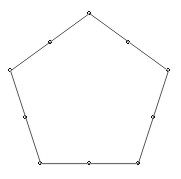 Продублировав его (Ctrl+D), потяните инструментом Shape tool (F10) за любой узел между вершинами. Затем выделите обе фигуры и отцентрируйте их (Arrange > Align and Distribute). Придайте фигурам обводку разного цвета.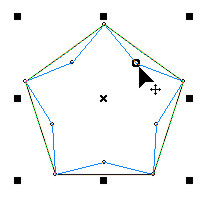 Выберите Interactive blend tool и потяните курсором от одного объекта к другому.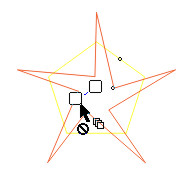 В панели свойств вы можете выбрать количество шагов сопряжения 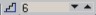 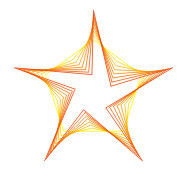 Если вы выделив внутреннюю фигуру и переместите, у нее появится шлейф. Чтобы его закрутить, выставите градусы поворота в панели свойств (Blend direction) и нажмите кнопку Loop blend 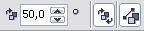 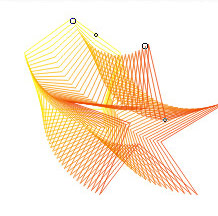 Приложение 4Тема: Создание снежинки при помощи инструмента ПолигонПриложение 5Учебное время: 2 часа.    Учебное время: 2 часа.    Структура лабораторного занятия:1. Инструктаж2. Лабораторная работа3. Итог занятия Цель учебного занятия: Освоить работу с инструментом Полигон в программе Corel DrawЦель учебного занятия: Освоить работу с инструментом Полигон в программе Corel DrawПедагогические задачи:- Научить работать с инструментом Полигон в программе Corel Draw;- Охарактеризовать свойства инструмента Полигон;- Научить применять полученные знания для создания изображения.Результаты учебной деятельности:- Научиться работать с инструментом Полигон;- Знать свойства инструмента Полигон;- Уметь создавать изображения при помощи инструмента Полигон;- Использовать полученные знания на практике.Методы обученияБлиц-опрос, тесты, лабораторное занятие с элементами творчества; техника «Думай – работай в паре – делись»,  кластерФормы организации учебной деятельностиФронтальная, коллективная, индивидуальная, работа в парахСредства обученияПК, интерактивная доска, информационное обеспечение, раздаточные материалы Способы и средства обратной связиОтветы на вопросы и изображение картинки, проверка отчета выполненной лабораторная работыЭтапы работы, времяСодержание деятельностиСодержание деятельностиЭтапы работы, времяпреподавателястудентов1этап. Введение в учебное занятие(10 мин)1.1. Приветствие. Объявляет тему, цели, задачи занятия и мотивации учебной деятельности. Знакомит со структурой и особенностями учебного занятия1.1.Слушают, записывают,Уточняют, задают вопросы2 этап.Основной(55 мин) 2.1.  Проводит актуализацию знаний при помощи блиц опроса и тестов. Проводит актуализацию знаний в два этапа:1 этап – блиц опрос (Приложение 1)2 этап – тесты (Приложение 2)Объясняет правила блиц опроса и заполнение тестов. Критерии оценки 2.2. Просит студентов пересесть за компьютеры и с помощью визуальных материалов объясняет материал данного занятия (презентация).По ходу выполнения студентами заданий консультирует, поясняет, рекомендует, дает правильное направление для выполнения заданий.После выполнения  задания коллективно проверяют, и преподаватель объявляет результаты.Предлагает всем сесть за компьютеры и  запустить программу. 2.3.Дает команду на выполнение лабораторной работы. В ходе выполнения лабораторной работы, помогает слабоуспевающим студентам. (Приложение 3).2.4. Дает задание для самостоятельной работы, сообщает показатели и критерии его оценки. (Приложение 4)2.1. Восприятие. Ответы на вопросы. На основе ответов и полученных сведений должны сделать вывод2.2.Слушают объяснения педагога. Обсуждают, приводят примеры.Стараются выполнить работу вместе с педагогом. Демонстрируют проделанную работу.3 этап.Заключительно-результирующий(15мин)3.1. Проводит рефлексию с помощью кластера. Оъясняет как составлять кластер (Прилжение 5).3.2 Подводит итоги, делает обобщающие выводы, задает домашнее задание.Слушают правила составления кластера Записывают домашнее заданиеПроводят самооценку/взаимооценку1. Представление графической информации в виде набора точек называетсяг) сектор, дугу2. CorelDraw – это е) многоугольник3. Open Graphic означаетд) редактирование4. Инструмент означаетб) построения фигуры от центральной точки  в стороны5. При рисовании прямоугольников клавиша Shift используется для а) программа для создания и редактирования изображений, основывающая на принципах векторной графики6. Команда View из строки меню означаети) растровым7. С помощью инструмента  можно создать ж) File8. Команда Edit  из строки меню означаетк) Кривую9. Инструмент   означаетз) открыть документ10. С помощью какого меню можно создать новый документв) просмотр123456789101. 2. 3. 4. 5. 6. 7. 8. 9. 10. 1. 2. 3. 4. 5. 6. 7. 8. 9. 10. Включаем инструмент Poligon и рисуем небольшой полигон: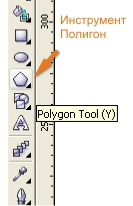 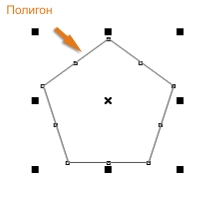 Задаем полигону девять углов (углы задаются на верхней панели при выделенном полигоне)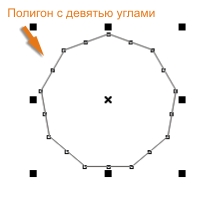 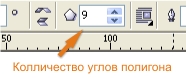 Берем один из узлов инструментом Shape и тянем его к центру полигона: 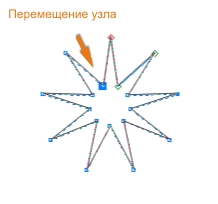 Зумируем (приближаем) один из углов нашей звезды (зум в кореле хорошо делать клавишами F2, F3, F4) 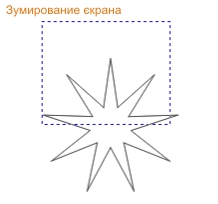 Добавляем узлы инструментом шейп (двойной щелчок по линии)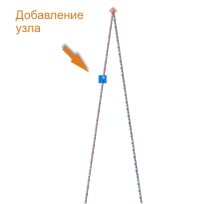 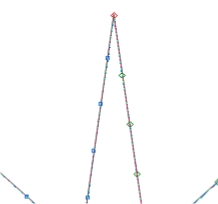 Выделяем группу узлов и переводим их в криволинейные (перевести в кривые можно нажатием кнопки to curve на панели инструментов):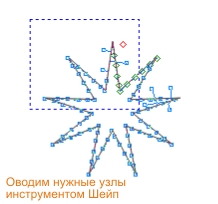 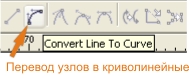 Искривляем узлы чтоб предать полигону декоративную форму снежинки: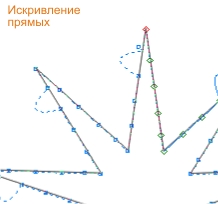 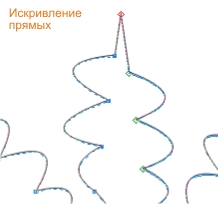 По играйтесь с искривлением узлов, чтоб получить разные виды снежинок. 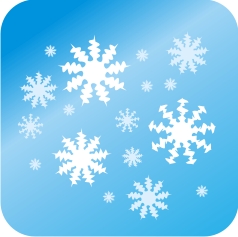 